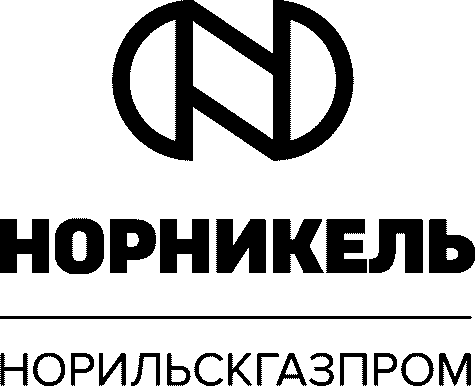 УТВЕРЖДАЮ	Председатель Закупочной комиссии__________________ Э.Т. Лоскутникова«_30__» ___ноября__________ 2018 г.ПРОТОКОЛЗаочного заседания Закупочной комиссии по итогам проведения запроса предложений НАЗВАНИЕ ЗАКУПОЧНОЙ ПРОЦЕДУРЫ: запрос предложений на выполнение работ по проведению профилактических работ по предупреждению возникновения газонефтеводопроявлений, открытых нефтяных и газовых фонтанов на скважинах АО «Норильскгазпром».Основание: Протокол ЦЗК №НГП/124-пр-ззк от 26.10.2018Статья финансирования: 2.02.99, ФЦО - производственно-техническое управление.ГОЛОСОВАЛИ:Из 8 членов Закупочной комиссии присутствовали 8 человек. Кворум имеется.ПОВЕСТКА ДНЯ:1. Вскрытие конвертов с заявками на участие в закупочной процедуре.2. Рассмотрение заявок участников на соответствие отборочным критериям, предусмотренным закупочной документацией.3. Рассмотрение результатов проверки участников Управлением безопасности и режима.4. Рассмотрение заявок участников на соответствие оценочным критериям, предусмотренным закупочной документацией.5. Вскрытие конвертов с коммерческими предложениями участников.6. Проведение переторжки и определение победителя.Информация о лоте № 1-37/19: РАССМОТРЕЛИПо вопросу №1 повестки:Информационное сообщение о проведении запроса предложений на выполнение работ по проведению профилактических работ по предупреждению возникновения газонефтеводопроявлений, открытых нефтяных и газовых фонтанов на скважинах АО «Норильскгазпром» было размещено 30.10.2018 в Единой информационной системе www.zakupki.gov.ru.Срок окончания приема заявок закончился 15.11.2018 в 17:00 (время местное).Процедура вскрытия конвертов с заявками на участие в закупочной процедуре осуществлялась по адресу: 663318, Красноярский край, г. Норильск, ул. Орджоникидзе, д. 14а, кабинет № 214.На момент окончания срока приема заявок поступили заявки от следующих организаций:РАССМОТРЕЛИ:По вопросу №2 повестки:По результатам проведенной проверки заявок участников на соответствие отборочным критериям, предусмотренным закупочной документацией, Закупочной комиссией принято решение о том, что, ООО «Апстрим Сервис», ГУП ЯНАО «АСФ ЯВПФЧ» соответствуют отборочным критериям, предусмотренным закупочной документацией.РАССМОТРЕЛИ:По вопросу №3 повестки:По итогам проверки Управлением безопасности и режима, в ходе проверочных мероприятий информации негативного характера о деятельности ООО «Апстрим Сервис» не выявлено. По ГУП ЯНАО «АСФ ЯВПФЧ» имеется информация негативного характера, не относящаяся к производственной деятельности, решение о допуске к участию в дальнейших закупочных процедурах данных организаций на усмотрение Закупочной комиссии.РЕШИЛИ:По вопросу № 2-3:Закупочной комиссией принято решение допустить к дальнейшему участию в закупочной процедуре заявки следующих участников: - ООО «Апстрим Сервис»;- ГУП ЯНАО «АСФ ЯВПФЧ».РАССМОТРЕЛИ:По вопросу №4 повестки:Оценка организационных и технических возможностей участников осуществлялась Закупочной комиссией, согласно оценочным критериям, предусмотренным закупочной документацией. Оценочные критерии отражают степень соответствия Заявки предъявляемым требованиям и выражаются в баллах. По итогам оценки технических предложений баллы между участниками запроса распределились следующим образом:РАССМОТРЕЛИ:По вопросу №5 повестки:Процедура вскрытия конвертов с коммерческими предложениями Участников закупки осуществлялась по адресу: 663318, Красноярский край, г. Норильск, ул. Орджоникидзе, д.14а, каб. № 214 в 14-00 по местному времени.На момент вскрытия коммерческих предложений зафиксирована следующая информация:Начальная (максимальная) стоимость лота № 1-37/19 составляет 5 195 364,28 рублей, без учета НДС.в рублях, без учета НДСРЕШИЛИ:Допустить заявки следующих участников к переторжке:- ООО «Апстрим Сервис»;- ГУП ЯНАО «АСФ ЯВПФЧ».РАССМОТРЕЛИ:По вопросу №6 повестки:По результатам проведения переторжки в заочной форме, с учетом полученных от Участников итоговых коммерческих предложений, места Участников распределились следующим образом:в рублях, без учета НДСРЕШИЛИ:По вопросу № 6:1. Признать переторжку состоявшейся.2. Признать победителем запроса предложений на выполнение работ по проведению профилактических работ по предупреждению возникновения газонефтеводопроявлений, открытых нефтяных и газовых фонтанов на скважинах АО «Норильскгазпром» в 2019 году ООО «Апстрим Сервис», занявшее первое место, со стоимостью итогового коммерческого предложения 4 076 292 (четыре миллиона семьдесят шесть тысяч двести девяносто два) рубля 00 копеек, без учета НДС.3. Считать ГУП ЯНАО «АСФ ЯВПФЧ», занявшим второе место, со стоимостью коммерческого предложения 4 004 597 (четыре миллиона четыре тысячи пятьсот девяносто семь) рублей 95 копеек, без учета НДС.4. Заключить договор на выполнение работ по проведению профилактических работ по предупреждению возникновения газонефтеводопроявлений, открытых нефтяных и газовых фонтанов на скважинах АО «Норильскгазпром» с ООО «Апстрим Сервис» на сумму 4 076 292 (четыре миллиона семьдесят шесть тысяч двести девяносто два) рубля 00 копеек без учета НДС.5. Направить официальное уведомление в адрес ООО «Апстрим Сервис» о признании его победителем.Срок: в течение 3 (трёх) дней с момента утверждения настоящего протокола.6. Разместить в Единой информационной системе настоящий протокол.Срок: в течение 3 (трёх) дней с момента утверждения настоящего протокола.Повестка дня исчерпана. Заседание закупочной комиссии закрыто.Решения приняты единогласно.Повестка дня заседания исчерпана. Заседание Закупочной комиссии закрыто.Решения приняты единогласно.Секретарь Закупочной комиссии – ведущий инженер ОЭ ОПО ПТУ АО «Норильскгазпром»					         А.В. Вдовин«29» ноября 2018 г.г. Норильск                № НГП/138-пр-ззкПредседатель ЗКЛоскутникова Энлик ТоктарбековнаИ.о. Заместителя Генерального директора по экономике и финансамЧлены ЗКМалахов Константин МихайловичЗаместитель главного инженера - начальник ПТУЧлены ЗКАминов Станислав СергеевичНачальник УЗДиДРЧлены ЗКЛатыпов Ильдар МаулитьяновичНачальник ОЭ ОПО ПТУЧлены ЗККузнецов Евгений ВикторовичНачальник ГПУЧлены ЗКСанников Андрей ВалерьевичНачальник УКРСЧлены ЗККосован Татьяна АлександровнаНачальник ОРТиЦ ПЭУЧлены ЗКЛарин Виталий ВикторовичЗам. начальника ОЗИ и IT-инфраструктуры УБиРСекретарь ЗК(без права голоса)Вдовин Александр ВладимировичВедущий инженер ОЭ ОПО ПТУОКВЭД2, ОКПД2Предмет закупкиНачальная (максимальная) стоимость в рублях без учета НДССостав/объемтоваров, работ, услугПредельный срок выполнения работ/оказания услуг/Авансирование Независимая гарантия ОКВЭД2 09.10.9ОКДП 09.10.12.190Проведение профилактических работ по предупреждению возникновения газонефтеводопроявлений, открытых нефтяных и газовых фонтанов на скважинахАО «Норильскгазпром» 5 195 364,28Профилактические работы по предупреждению возникновения газонефтеводопроявлений, открытых газовых и нефтяных фонтанов на скважинахс 01.01.2019 по 31.12.2019Не требуетсяНе требуется№ п/пНаименование организацииДата и время подачи заявок (время местное)ИННКППОГРНПринадлежность Участника к субъектам малого и среднего предпринимательства1ООО «Апстрим Сервис»09.11.2018 11:4077297117507729010011127746427335Да2ГУП ЯНАО «АСФ ЯВПФЧ»14.11.2018 10:1589010077298904010011028900510121Да№ п/пНаименование критериевБаллы/КонтрагентБаллы/Контрагент№ п/пНаименование критериевООО «Апстрим Сервис»ГУП ЯНАО «АСФ ЯВПФЧ»1.Наличие опыта по выполнению работ сопоставимого характера и объема в условиях Крайнего Севера (подтверждается информацией из заполненной Формы 1 и копиями соответствующих договоров за последние 5 лет. Договоры, которые не относятся к предмету закупки, не будут учитываться при проведении оценки.)4,002,882Обеспеченность участника закупки трудовыми ресурсами4,000,803Территориальная удаленность места дислокации АСФ от объектов обслуживания1,201,20ИТОГО общий средний баллИТОГО общий средний балл9,204,88№Наименование организацииНачальная (максимальная) стоимостьСтоимость коммерческого предложения участниковАвансирование работ в составе заявкиНезависимые (банковские) гарантии в составе заявки1ООО «Апстрим Сервис»5 195 364,285 195 364,28не требуетсяне требуется2ГУП ЯНАО «АСФ ЯВПФЧ»5 195 364,284 552 355,94не требуетсяне требуетсяМестоНаименование участникаБалл тех. оценкиБалл КПИтоговый баллПервоначальная цена ТКП участников, руб., без учета НДСОкончательная цена ТКП, руб., без учета НДСПроцент снижения от начальной (максимальной) стоимости1ООО «Апстрим Сервис»0,1840,7860,9705 195 364,284 076 292,0021,532ГУП ЯНАО «АСФ ЯВПФЧ»0,0980,8000,8984 552 355,944 004 597,9512,03